Temario Séptimos Básicos – Historia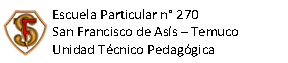 Temario Séptimos Básicos – HistoriaContenidos a considerarSugerencias de estudioSugerencias de estudioProceso de hominizacióny evolución humanaRevolución neolíticaAntigüedad clásica (Grecia y Roma)Monarquía, República e Imperio RomanoFragmentación del Imperio RomanoFeudalismo y medioevoCivilizaciones mesoamericanas y andinaLegado cultural de civilizaciones clásicas, medievales y americanas.  Texto del Estudiante Contenido del CuadernoRevisión de GUÍAS aplicadas durante el año académico. Texto del Estudiante Contenido del CuadernoRevisión de GUÍAS aplicadas durante el año académico. Tipos de preguntasTipos de preguntasNúmero de Preguntas Selección múltipleDesarrolloSelección múltipleDesarrollo35Contenidos a considerarSugerencias de estudioSugerencias de estudioProceso de hominizacióny evolución humanaRevolución neolíticaAntigüedad clásica (Grecia y Roma)Monarquía, República e Imperio RomanoFragmentación del Imperio RomanoFeudalismo y medioevoCivilizaciones mesoamericanas y andinaLegado cultural de civilizaciones clásicas, medievales y americanas.  Texto del Estudiante Contenido del CuadernoRevisión de GUÍAS aplicadas durante el año académico. Texto del Estudiante Contenido del CuadernoRevisión de GUÍAS aplicadas durante el año académico. Tipos de preguntasTipos de preguntasNúmero de Preguntas Selección múltipleDesarrolloSelección múltipleDesarrollo35